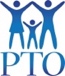 PTO Meeting AgendaWednesday, March 15, 2023 7:00 pm, Elementary SchoolBoard Members:  Co-Presidents – Melanie Adlah & Melissa Davis; Vice-President – Lauren Crennan; Corresponding Secretary – Maureen LaRocca; Recording Sec’y – Vacant; Treasurer – Trish SpechtAgenda**Subject to changePledge of AllegianceWelcomeApproval of the February 2023 MinutesTreasurer’s ReportFundraisers / Events Updates:Completed:M.S. & E.S. Souper Bowl Food Drive: was held the week of February 6th. Melanie Adlah and Melissa Davis were co-chairs.E.S. 3rd/4th Grade Sweetheart Dance: was held on Thursday, February 9th. Tara Gassick was the chairperson.M.S. Grade 6 Bingo: was held on Thursday, February 9th @ 7:00 pm. Sue Oldring was chair.E.S. Valentine’s Day Bake Sale: Hope Kaufman was the chairperson.M.S. Grade 7 Bingo was held on Thursday, February 16th @ 7:00 pm. Sue Oldring was chair.M.S. Grade 6 Greek Olympics: was on Friday, February 17th . Megan Butofsky was the chairperson for refreshments.E.S. K-1 Milk & Cookies Night: was held on Wednesday, March 1st. Hallie Glick and Michelle Fernandez were co-chairs. E.S. Bingo Nights: Kindergarten Bingo was held on Tuesday, March 7th, Grades 1 & 2 was held on Tuesday, March 14th.  Beth Haney, Heather Bencosme, and Michelle Fernandez were co-chairs.M.S. Grade 8 Bingo: was held on Thursday, March 9th  @ 7:00 pm, Sue Oldring was chair.Box Tops For Education App (Maureen LaRocca)Ongoing or Upcoming Business:M.S. Bike Racks: Funding from AMA account was approved on 1/18/23.M.S. & E.S. GaGa Ball Pits’ Surfaces: Funding from AMA account was approved on 1/18/23. Class Set of Ukuleles: Funding from AMA account was approved on 1/18/23.M.S. St. Patrick’s Day Bake Sale & Cupcake Wars: Sue Oldring will chair.Purchase of a Rolling Cart to store the new Popcorn Machine (Sue Oldring).Purchase of 2 Rolling Carts for Main Offices: (Sue Oldring)7th Grade Frost Valley Breakfast: Wednesday, 3/22/23. Sue Oldring & Trish Specht will co-chair. Melissa Davis will order the bagels.  E.S. Poet School Visit anticipated for 3/24/23, pending funding approval by Membership’s Vote.  Maureen LaRocca will share the details.Vote on funding of  E.S. Poet School Visit for 3/24/23. E.S. Bingo Nights: Grades 3-4 is on 3/28/23.  Co-Chairpersons are Beth Haney, Heather Bencosme, and Michelle Fernandez. 8th Grade Washington D.C. Trip Breakfast: Tuesday, April 4. Melissa Davis will order the bagels. Hardship Fund: There’s a possibility that a MS student may be in need of financial assistance for the DC trip. Mr. Holl will fill us in on the details, while keeping the student’s anonymity. Second Grade Assembly: Tuesday, 4/25/23 @ 7:00 pm, Jester Jim.E.S. K-4 Spring Pictures: Wednesday, April 26.M.S. Grades 5/6 Spring Dance: Friday, April 28 @ 7:00 pm.E.S. Turn off the T.V. Week: Week of May 1st.Spring Spirit WearCamp Paquatuck ScholarshipNew Business:By-Laws Amendment ProposalKindergarten Orientation Shirts (May 24th)“Duct Tape the Principals to the Wall” FundraiserBreakfast for E.S. Faculty & Staff (2nd trial is over)Auditing Committee NominationsBy-Laws Committee NominationsHigh School Senior Scholarships (ESM, WHB, CMO)8th Grade ScholarshipsField Day T-ShirtsDiscussion on the possibility of a tree planting (suggested by Michelle Fernandez) Questions and/or Comments: Please keep comments or questions to under 3 minutes. Next P.T.O. Mtg is scheduled for April 26, 2023 @ 7:00 pm at the Middle School.